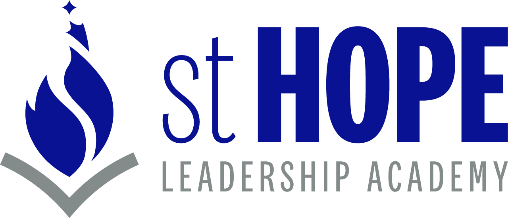 St HOPE Leadership Academy Board of TrusteesSlate of Officers and CommitteesExecutive CommitteeMaureen Higgins, PresidentGabrielle Apollon, Vice PresidentKristopher John, TreasurerLindsey Moschet, SecretaryAccountability CommitteeMaureen Higgins, ChairKatie EmbreeKristopher JohnJennifer NgLindsey MoschetNominating CommitteeGabrielle Apollon, ChairKatie EmbreeSalone KapurJennifer NgLindsey MoschetFinance CommitteeAnkur Dalal, ChairElizabeth PhillipsKristopher JohnSalone KapurEnrollment CommitteeMirlande Joachim, ChairKristopher JohnLindsey MoschetJennifer NgMaureen Higgins